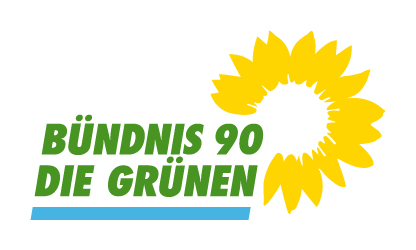 Gemeinderatsfraktion Ditzingen (LK Ludwigsburg)Bündnis 90/ Die Grünen 5 Mandate (20,5%); davon 2 FrauenDie Grünen in Ditzingen: Ortsverband Ditzingen (gruene-ditzingen.de)